Your invitation to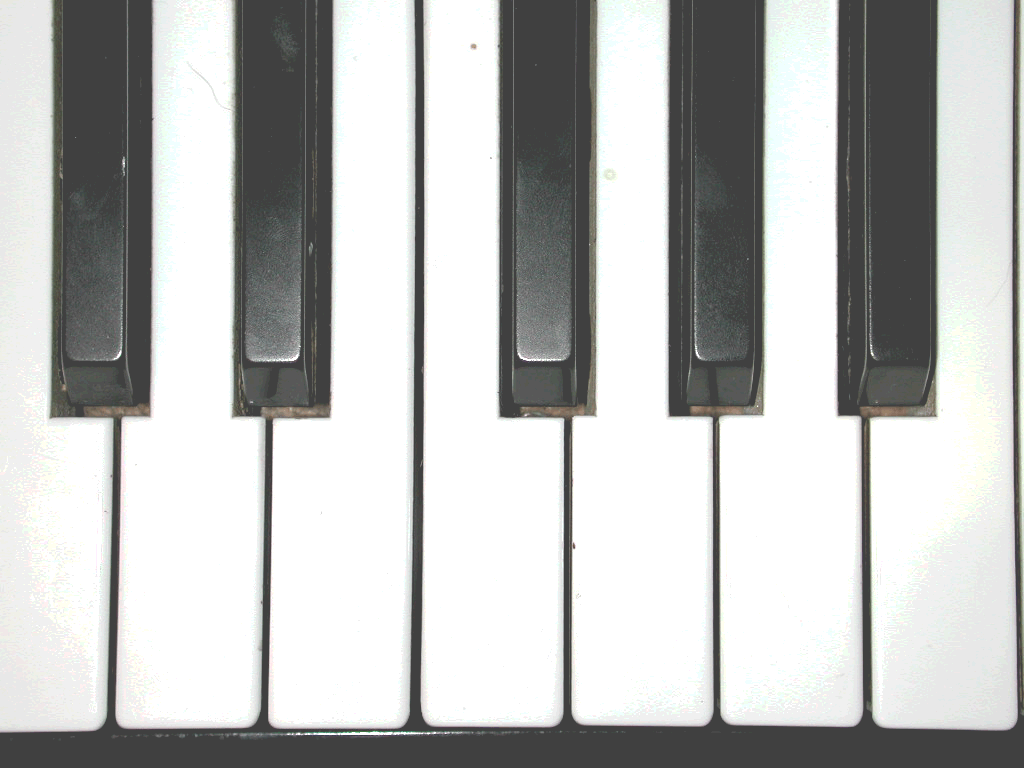 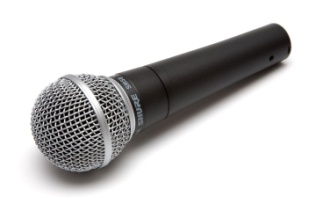 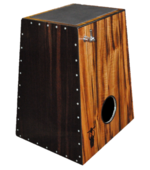 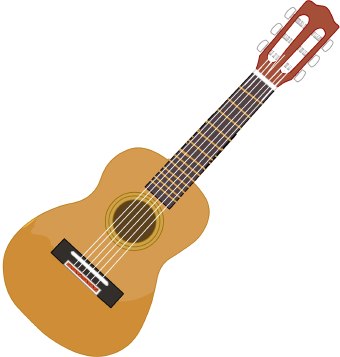 Theme: New BeginningsTestimony     Activities for adults & children   RefreshmentsSulby Methodist Church       Saturday 25th January    4pm